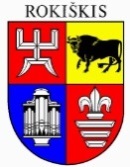 ROKIŠKIO RAJONO SAVIVALDYBĖS TARYBASPRENDIMASDĖL ROKIŠKIO RAJONO VERSLO PLĖTROS KOMISIJOS 2020 METŲ VEIKLOS ATASKAITOS PATVIRTINIMO2020 m. gruodžio 23 d. Nr. TS-RokiškisVadovaudamasi Rokiškio rajono savivaldybės tarybos 2015 m. rugpjūčio 28 d. sprendimu Nr. TS-186 patvirtintų  Rokiškio rajono verslo plėtros komisijos nuostatų 6.2. punktu Rokiškio rajono savivaldybės taryba n u s p r e n d ž i a:	Patvirtinti Rokiškio rajono verslo plėtros komisijos 2020 metų veiklos ataskaitą (pridedama).	Šis sprendimas gali būti skundžiamas Lietuvos Respublikos administracinių bylų teisenos įstatymo) nustatyta tvarka.Savivaldybės meras							         Ramūnas Godeliauskas				 Justina DaščioraitėPATVIRTINTARokiškio rajono savivaldybės tarybos 2020 m. gruodžio 23 d. sprendimu Nr. TS-ROKIŠKIO RAJONO VERSLO PLĖTROS KOMISIJOS2020 METŲ VEIKLOS ATASKAITA	2015 m. rugpjūčio 28 d. Rokiškio rajono savivaldybės tarybos sprendimu Nr. TS-186 patvirtinti Rokiškio rajono verslo plėtros komisijos nuostatai, o 2019 m. birželio 28 d. sprendimu Nr. TS-168 – Rokiškio rajono verslo plėtros komisija (toliau – Komisija). Komisija skirta vertinti ir formuoti palankią rajone verslo aplinką, teikti pasiūlymus rajono savivaldybės tarybai dėl verslo aplinkos gerinimo. 	2020 m. surengti 3 Rokiškio rajono verslo plėtros komisijos posėdžiai, kuriuose svarstyti svarbūs rajonui klausimai: dėl veiklų, kuriomis gali būti verčiamasi turint verslo liudijimą, rūšių ir fiksuotų pajamų mokesčio dydžių sąrašo ir dėl fiksuotų pajamų mokesčio dydžių ir lengvatų, taikomų įsigyjant verslo liudijimus 2021 metams, nustatymo. 	2020 m. gegužės  22 d. Rokiškio rajono savivaldybės mero Ramūno Godeliausko iniciatyva buvo sušauktas posėdis, kuriame aptarti pajamų mokesčio už veiklas, kuriomis verčiamasi turint verslo liudijimus dydžiai, esant ekstremaliai situacijai. Po diskusijų, vienbalsiai nutarta siūlyti Rokiškio rajono savivaldybės tarybai atleisti Rokiškio rajone asmenis, įsigyjančius verslo liudijimus vykdomai veiklai, nuo fiksuotų pajamų mokesčių iki 2020 m. gruodžio  31 d. 2020 m. gegužės 29 d. Rokiškio rajono savivaldybės taryboje priimtas sprendimas Nr. TS-161 „Dėl atleidimo nuo fiksuotų pajamų mokesčio įsigijus verslo liudijimus 2020 m. vykdomai veiklai“.  2020 m. rugsėjo 8 d. vykusiame Komisijos posėdyje buvo svarstytas klausimas dėl fiksuotų pajamų mokesčio dydžių ir lengvatų, taikomų įsigyjant verslo liudijimus 2021 metams, nustatymo. Buvo pristatyta parengta apžvalga dėl fiksuotų pajamų mokesčių dydžių ir lengvatų, taikomų įsigyjant verslo liudijimus 2020 m. Komisija pritarė, kad 2021-iesiems metams būtų palikti iki šiol galiojusieji tarifai ir lengvatos, kurie galiojo 2020 m. rugsėjo 8 d. Taip pat nutarta, jog veiklos rūšims, kurioms gyventojai nėra išsiėmę verslo liudijimų, nustatyti simbolinį 1 Eur mokestį. Taip siekiant asmenis paskatinti vykdyti veiklas ir jas vykdyti legaliai. 2020 m. du kartus keitėsi Komisijos sudėtis. Rokiškio rajono savivaldybės tarybos 2020 m. liepos 31 d. sprendimu Nr. TS-216, pasikeitus pareigybėms, Komisijos narę Justiną Daščioraitę pakeitė mero patarėja Vita Mykolaitienė. 2020 m. rugsėjo 25 d. sprendimu Nr. TS-225, Užimtumo tarnybos prie Lietuvos Respublikos socialinės apsaugos ir darbo ministerijos Panevėžio klientų aptarnavimo departamento 2020 m. rugpjūčio 24 d. raštu į Komisiją deleguota Dalia Starkuvienė – Užimtumo tarnybos prie Lietuvos Respublikos socialinės apsaugos ir darbo ministerijos Panevėžio klientų aptarnavimo departamento Rokiškio skyriaus vedėja, kuri pakeitė Virginijų Strazdą.  	Taip pat buvo patvirtinta Rokiškio rajono savivaldybės smulkaus ir vidutinio verslo plėtros veiklos ir lėšų panaudojimo ataskaita už 2020 m., Rokiškio rajono verslo plėtros komisijos ataskaita už 2020 m.	Dėl šalyje paskelbto karantino, tradicija tapęs išvažiuojamasis Verslo plėtros komisijos posėdis į vieną iš Rokiškio rajone veikiančių įmonių, kuriame pristatoma metinė Komisijos ataskaita, neįvyko. ____________________Rokiškio rajono savivaldybės tarybaiTEIKIAMO SPRENDIMO PROJEKTO „DĖL ROKIŠKIO RAJONO VERSLO PLĖTROS KOMISIJOS 2020 METŲ VEIKLOS ATASKAITOS PATVIRTINIMO“AIŠKINAMASIS RAŠTASParengto sprendimo projekto tikslai ir uždaviniai. Šio sprendimo projekto tikslas – atsiskaitymas Rokiškio rajono savivaldybės tarybos nariams už Rokiškio rajono verslo plėtros komisijos veiklą 2020 m.Šiuo metu esantis teisinis reglamentavimas. 2017 m. sausio 12 d. patvirtintas Lietuvos Respublikos Smulkiojo ir vidutinio verslo plėtros įstatymas Nr. XIII-192, Rokiškio rajono savivaldybės tarybos 2015 m. rugpjūčio 28 d. sprendimas Nr. TS-186 ,,Dėl Rokiškio rajono verslo plėtros komisijos nuostatų patvirtinimo“, Rokiškio rajono savivaldybės tarybos 2019 m. birželio 28 d. sprendimas Nr. TS-168 „Dėl Rokiškio rajono verslo plėtros komisijos patvirtinimo“.Sprendimo projekto esmė. Rokiškio rajono savivaldybės tarybos 2015 m. rugpjūčio 28 d. sprendimu Nr. TS-186 ,,Dėl Rokiškio rajono verslo plėtros komisijos nuostatų patvirtinimo“ patvirtintų Rokiškio rajono verslo plėtros komisijos nuostatų 6.2 punktas.   Galimos pasekmės, priėmus siūlomą tarybos sprendimo projektą:teigiamos – Rokiškio rajono savivaldybės tarybos nariai ir Rokiškio rajono gyventojai sužinos apie Rokiškio rajono verslo plėtros komisijos veiklą 2020 m.;neigiamos – nėra.	Kokia sprendimo nauda Rokiškio rajono gyventojams.	Kompetentinga Rokiškio rajono verslo plėtros komisija įgyvendina veiksmus, kurie gerina rajono verslo plėtrą. Tinkamai priimti sprendimai turi teigiamą naudą rajono gyventojams.Finansavimo šaltiniai ir lėšų poreikis.Sprendimo įgyvendinimui lėšos nereikalingos.Suderinamumas su Lietuvos Respublikos galiojančiais teisės norminiais aktais.Projektas neprieštarauja galiojantiems teisės aktams.Antikorupcinis vertinimas. Teisės akte nenumatoma reguliuoti visuomeninių santykių, susijusių su LR korupcijos prevencijos įstatymo 8 straipsnio 1 dalyje numatytais veiksniais, todėl teisės aktas nevertintinas antikorupciniu požiūriu. Strateginio planavimo, investicijų 				                                Justina Daščioraitėir viešųjų pirkimų skyriaus vyr. specialistė      